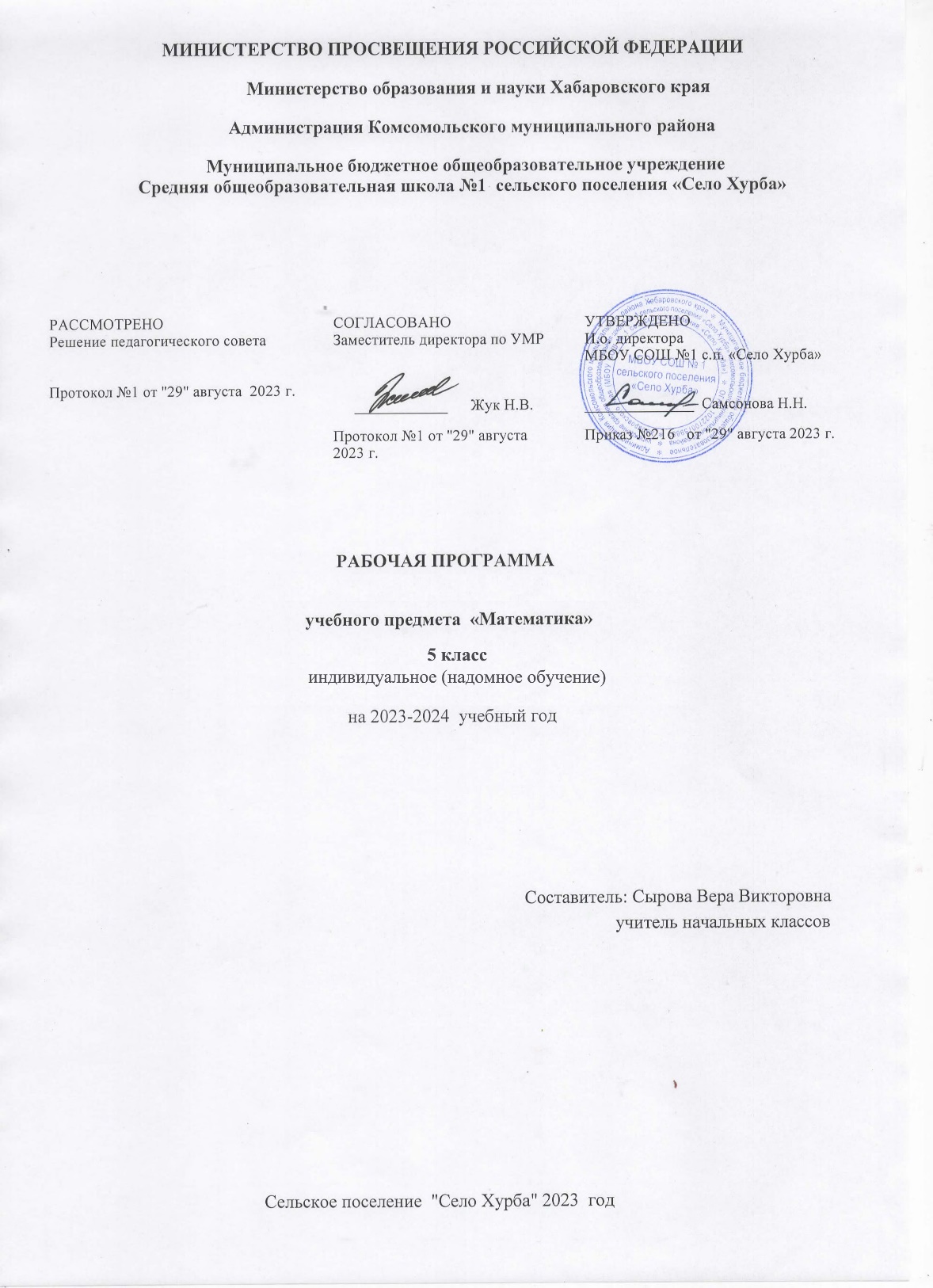 ПОЯСНИТЕЛЬНАЯ ЗАПИСКАРабочая программа по математике составлена на основе Программы специальной (коррекционной) образовательной школы VIII вида.Ориентирована на учебник для 5 классов специальных (коррекционных) образовательных учреждений VIII вида /Математика. 5 класс: учебник для спец. (коррекц.) образоват. учреждений VIII вида под ред. М.Н. Перова, Г.М. Капустина. – 5-е изд. – М.: Просвещение, 2010. – 224с..Соответствует федеральному государственному компоненту стандарта образования и учебному плану школы.Математика в специальной коррекционном классе VIII вида является одним из основных учебных предметов.Учебник «Математика-5», авторы: М.Н.Перова, Г.М.Капустина.Задачи преподавания математики:дать обучающимся такие доступные количественные, пространственные, временные и геометрические представления, которые помогут им в дальнейшем включиться в трудовую деятельность;использовать процесс обучения математике для повышения уровня общего развития обучающихся с нарушением интеллекта и коррекции недостатков их познавательной деятельности и личностных качеств;развивать речь обучающихся, обогащать её математической терминологией;воспитывать у обучающихся целенаправленность, терпеливость, работоспособность, настойчивость, трудолюбие, самостоятельность, навыки контроля и самоконтроля, развивать точность измерения и глазомер, умение планировать работу и доводить начатое дело до завершения.Основные направления коррекционной работы:Коррекция переключаемости и распределения внимания.Коррекция логического мышления, зрительной и вербальной памяти.Коррекция слухового и зрительного восприятия.Коррекция произвольного внимания.Коррекция мышц мелкой моторики.Развитие самостоятельности, аккуратности.Общая характеристика курсаПрограмма по математике включает разделы: «Сотня», «Тысяча», «Сложение и вычитание в пределах 1000 с переходом через разряд», «Обыкновенные дроби», «Геометрический материал», «Повторение».Устное сложение и вычитание чисел в пределах 100 с переходом через разряд. Нахождение неизвестного компонента сложения и вычитания.Нумерация чисел в пределах 1000. Получение круглых сотен в пределах 1000, сложение и вычитание круглых сотен. Получение трёхзначных чисел из сотен, десятков, единиц, из сотен и десятков, из сотен и единиц. Разложение трехзначных чисел на сотни, десятки, единицы.Разряды: единицы, десятки, сотни. Класс единиц.Счёт до 1000 и от 1000 разрядными единицами и числовыми группами по 2, 20, 200; по 5, 50, 500; по 25, 250 устно и с записью чисел. Изображение трехзначных чисел на калькуляторе.Округление чисел до десятков, сотен, знак = (равняется).Сравнение чисел, в том числе разностное, кратное (легкие случаи).Определение количества разрядных единиц и общего количества сотен, десятков, единиц в числе.Единицы измерения длины, массы: километр, грамм, тонна (1км,1г, 1т), соотношения: 1м=1000мм, 1км=1000м, 1кг=1000г, 1т=1000кг, 1т=10ц. денежные купюры, размен, замена нескольких купюр одной.Единицы измерения времени: год (1год) соотношение: 1год=365, 366 сут. Високосный год.Устное сложение и вычитание чисел, полученных при измерении одной, двумя мерами длины, стоимости (55см+/-19см; 55см+/-45см; 1м-45см; 8м55см+/-3м19см; 8м55см+/-19см; 4м55см+/-3м; 8м+/-19см; 8м+/-4м45см).Римские цифры. Обозначение чисел I –XII.Устное и письменное сложение и вычитание чисел в пределах 1000, их проверка.Умножение числа 100. знак умножения (x). Деление на 10, 100 без остатка и с остатком.Преобразование чисел, полученных при измерении стоимости, длины, массы.Устное умножение и деление круглых десятков, сотен на однозначное число (40x2; 400x2; 420x2; 40:2; 300:3; 480:4; 450:5), полных двузначных и трехзначных чисел без перехода через разряд (24x2; 243x2; 48:4; 488:4 и т.п.).Письменное умножение и деление двузначных и трехзначных чисел на однозначное число с переходом через разряд, их проверка.Нахождение одной, нескольких долей предмета, числа, называние, обозначение.Обыкновенные дроби, числитель, знаменатель дроби. Сравнение долей, сравнение дробей с одинаковыми числами или знаменателями. Количество долей в одной целой. Сравнение обыкновенных дробей с единицей. Виды дробей.Простые арифметические задачи на нахождение части числа, неизвестного слагаемого, уменьшаемого, вычитаемого, на разностное и кратное сравнение. Составление арифметические задачи, решаемые двумя-тремя арифметическими действиями.Периметр (Р). Нахождение периметра многоугольника.Треугольник. Стороны треугольника: основание, боковые стороны. Классификация треугольников по видам углов и длинам сторон. Построение треугольников по трем данным сторонам с помощью циркуля и линейки.Линии в круге: радиус, диаметр, хорда. Образование R и D.Масштаб: 1:2; 1:5; 1:10; 1:100.На изучение геометрического материала отводится один урок в неделюМежпредметные связиПисьмо и развитие речи. Составление и запись связных высказываний в ответах задач.Чтение и развитие речи. Чтение заданий, условий задач.Изобразительное искусство. Изображение геометрических фигур, чертежей, схем к задачам.Основные требования к знаниям и умениям учащихсяпо математикеБазовый уровеньУчащиеся должны знать:- класс единиц, разряды в классе единиц;- десятичный состав чисел в пределах 1000;- единицы измерения длины, массы, времени; их соотношения;- римские цифры;- дроби, их виды;- виды треугольников в зависимости от величины углов и длин сторон.Учащиеся должны уметь:- выполнять устное сложение и вычитание чисел в пределах 100 (все случаи);- читать, записывать под диктовку числа в пределах 1000;- считать, присчитывая, отсчитывая различные разрядные единицы в пределах 100;- выполнять сравнение чисел (больше - меньше) в пределах 1000;- выполнять устное (без перехода через разряд) и письменное сложение и вычитание чисел в пределах 1000 с последующей проверкой;- выполнять умножение числа 100, деление на 10, 100 без остатка и с остатком;- выполнять преобразования чисел, полученных при измерении стоимости длины, массы в пределах 1000;- умножать и делить на однозначное число;- получать, обозначать, сравнивать обыкновенные дроби;- решать простые задачи на разностное сравнение чисел, составные задачи в три арифметических действия;- уметь строить треугольник по трем заданным сторонам;- различать радиус и диаметр.Минимальный уровеньУчащиеся должны знать:- класс единиц, разряды в классе единиц;- десятичный состав чисел в пределах 1000;Учащиеся должны уметь:- выполнять сравнение чисел (больше - меньше) в пределах 1000;- выполнять умножение числа 100, деление на 10, 100 без остатка;- умножать и делить на однозначное число;- решать простые задачи на разностное сравнение чисел;- уметь строить треугольник по трем заданным сторонам;КАЛЕНДАРНО-ТЕМАТИЧЕСКОЕ ПЛАНИРОВАНИЕУчебно-методические средства обучения рабочей программыПрограммы для 5-9 классов специальных (коррекционных) учреждений VIII вида: Сб.1. –М.: Гуманист. Изд. Центр ВЛАДОС, под редакцией доктора педагогических наук В.В.Воронковой 2016. – 224 с.. Учебник «Математика» для 5 класса специальных (коррекционных) образовательных учреждений VIII вида под ред. М.Н. Перовой, Г. М. Капустиной,  Москва «Просвещение», 2016.Перова М.Н. Методика преподавания математики в специальной (коррекционной) школе VIII вида: Учеб. для студ. дефект. фак. педвузов. —4-е изд., перераб. —М.: Гуманист. изд. центр ВЛАДОС, 2017. —408 с.: ил. —(коррекционная педагогика).Дополнительная литератураЭк В.В. Обучение математике учащихся младших классов специальных (коррекционных) общеобразовательных учреждений VIII вида.  - М., 2017.Перова М.Н., Эк В.В. Обучение элементам геометрии во вспомогательной школе: Пособие для учителя. —М., 2016.Катаева А. А., Стребелева Е. А. Дидактические игры и упражнения в обучении умственно
отсталых дошкольников: Кн. для учителя.— М.: Просвещение,
2017.— 191 с.Обучение и воспитание детей во вспомогательной школе: Пособие для учителей и студентов дефектолог. ф-тов пед. ин-тов/ Под ред. В. В. Воронковой — М.: Школа-Пресс, 2018. — 416 с.Гончарова Л. В. Предметные недели в школе. - Волгоград. 2018.Узорова О. В., Нефедова Е. А.Контрольные и проверочные работы по математике. – М., 2016..Степурина С.Е. Математика. 5-6 классы: тематический и итоговый контроль, внеклассные занятия. Волгоград: Учитель, 2016.Обучение детей с нарушениями интеллектуального развития: (Олигофренопедагогика): Учеб. пособие для студ. высш. пед. учеб, заведений / Б.П.Пузанов, Н.П.Коняева, Б.Б.Горскин и др.; Под ред. Б.П.Пузанова. - М.: Издательский центр «Академия», 2018. - 272 с.        № п/пДата проведенияТема Д/з1Устная нумерация в пределах сотни. Письменная нумерация в пределах сотни.Повторить таблицу умножения2Устная нумерация в пределах сотни. Письменная нумерация в пределах сотни.с. 3 № 4 (1,2 столбик)3Сравнение целых чисел.с. 4 № 64Целые числа, полученные при измерении величин.с. 4 № 95Сложение и вычитание двузначных чисел, без перехода через разряд.выучить правило с. 56Решение простых арифметических задач на умножение и делениеработа по карточкам7Решение задач на увеличение и уменьшения числа на несколько единицс. 5 № 118Решение комбинированных примеров.с. 6 № 169Сложение и вычитание чисел, полученных при измерение величин.с. 7 № 1910Самостоятельная работа: « Арифметические действия с целыми числами в пределах 100».работа по карточкам11Работа над ошибками. Нахождения неизвестного слагаемого.с. 9 № 2312Составление и решение примеров на нахождение неизвестного слагаемого.с. 11 № 3913Решение задач на нахождение неизвестного слагаемого.с. 12 № 4514Составление и решение задач по краткой записи.с. 15 № 5815Нахождение неизвестного уменьшаемого.с. 18 № 6416Составление и решение примеров на нахождение неизвестного уменьшаемого.с. 19 № 7117Решение задач на нахождение неизвестного уменьшаемого.18Нахождение неизвестного вычитаемого.Стр.18-19 учить правило, №9319Составление и решение примеров на нахождение неизвестного вычитаемого№ 9620Решение задач на нахождение неизвестного вычитаемого.№ 10021Контрольная работа по теме «Нахождение неизвестного»№ 10622Работа над ошибками. Линия, отрезок, луч.109, 11223Виды ломаных линий. Построение ломаной линии по заданным длинам отрезков.№11224Вычисление длины ломаной линии. Углы (виды и обозначение углов)Стр. 11, 18 повторять.25Прямоугольник (элементы прямоугольника). Подготовка к контрольной работе.Стр. 28 читать №14326Контрольная работа «Линия, отрезок, луч».№ 14727Работа над ошибками. Круг (радиус круга).Стр 29, №14928Нумерация чисел в пределах 1000.№15329Получение круглых сотен в пределах 1000. Сложение и вычитание круглых сотен.№159, №16030Разряды: единицы, десятки, сотни. Изображение трёхзначных чисел на калькуляторе и счётах.Стр.27,29 повторять31Изображение трёхзначных чисел на калькуляторе и счётах. Разложение трёхзначных чисел на сотни, десятки, единицы.32Округление чисел до десятков. Знак ≈с. 44 №5933Округление чисел до сотенс. 44 №6134Нахождение одной доли предмета числа.№44335Нахождение нескольких доли предмета числа.№44536Числитель и знаменатель дробей.№47137Сравнение дробей с одинаковыми знаменателями.№47538Правильные дроби.№48739Неправильные дроби.№49240С.р:"Обыкновенные дроби".№49641Работа над ошибками.Умножение 10, умножение на 10.с. 124 проверка пройденного42Умножение 100, умножение на 100.№50143Деление на 10 круглых десятков и сотен.№508(2)44Деление на 10 с остатком.№51245Деление на 100 круглых сотен.№51846Деление на 100 с остатком.№52147Замена крупных мер мелкими. Замена мелких мер крупными мерами№54848Умножение и деление круглых сотен на однозначное число.№58349Решение задач на умножение и деление круглых десятков и сотен на однозначное число.№58750Умножение двузначных чисел на однозначное число без перехода через разряд.№60651Деление двузначных чисел на однозначное число без перехода через разряд.52Решение составных арифметических задач.№62453Решение задач на нахождение части от числа.№64954Решение примеров типа: 120x3.№ 67055Решение комбинированных примеров.№90756Различие треугольников по длинам сторон.№91857Круг, окружность. Линии в круге№92658Решение примеров вида 20x9, 180:3с. 209 №11259Проверка умножения умножением и делением.с. 210 №11860Проверка деления умножением и делением.карточка61Умножение двузначных чисел на однозначное с переходом через разряд.с. 142 №60462С.р. «Решение комбинированных примеров с элементами умножения трехзначных чисел на однозначное».карточка63Деление двузначных чисел на однозначное с переходом через разряд.№62064Решение комбинированных примеров с элементами деления.с. 209 №10865Решение примеров вида 632:4№63966Годовая контрольная работа№64067Работа над ошибками. Решение примеров вида 525:5, 306:3№64268Решение примеров вида 525:5, 306:3.